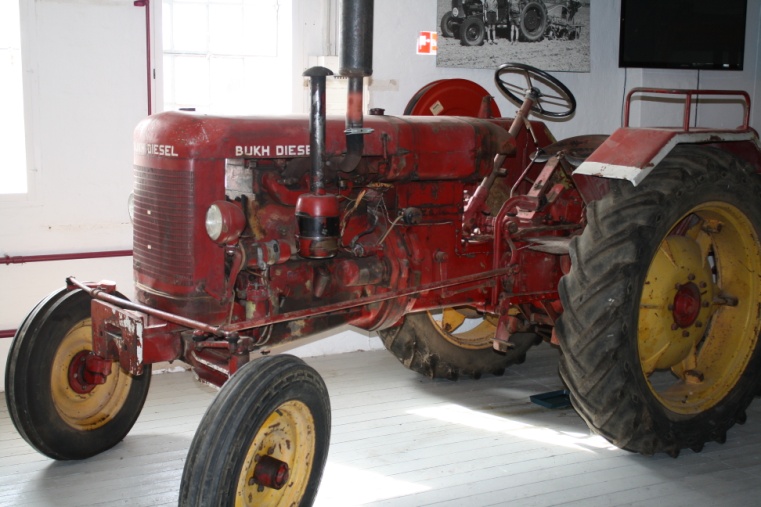 Der blev produceret 10 af hver prototype.Denne protype var forløberen for DZ 45.